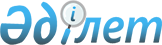 О внесении изменения в Решение Коллегии Евразийской экономической комиссии от 29 мая 2018 г. № 90Решение Коллегии Евразийской экономической комиссии от 21 сентября 2021 года № 124
      В связи с принятием новой редакции единой Товарной номенклатуры внешнеэкономической деятельности Евразийского экономического союза на основе 7-го издания Гармонизированной системы описания и кодирования товаров Всемирной таможенной организации, в соответствии со статьей 45 Договора о Евразийском экономическом союзе от 29 мая 2014 года Коллегия Евразийской экономической комиссии решила: 
      1. В пункте 1 Решения Коллегии Евразийской экономической комиссии от 29 мая 2018 г. № 90 "О применении антидемпинговой меры посредством введения антидемпинговой пошлины в отношении гербицидов, происходящих из Европейского союза (стран Европейского союза) и Соединенного Королевства Великобритании и Северной Ирландии и ввозимых на таможенную территорию Евразийского экономического союза" код "3808 93 170 0" ТН ВЭД ЕАЭС заменить кодом "3808 93 190 0" ТН ВЭД ЕАЭС, код "3808 93 270 0" ТН ВЭД ЕАЭС заменить кодом "3808 93 290 0" ТН ВЭД ЕАЭС.
      2. Настоящее Решение вступает в силу по истечении 30 календарных дней с даты его официального опубликования, но не ранее 1 января 2022 г.
					© 2012. РГП на ПХВ «Институт законодательства и правовой информации Республики Казахстан» Министерства юстиции Республики Казахстан
				
      Председатель Коллегии     Евразийской экономической комиссии

М. Мясникович  
